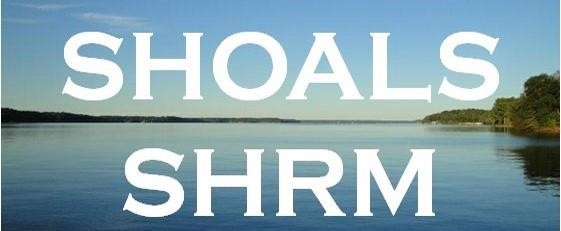 Shoals SHRM – Board Meeting First Metro BankMeeting Minutes 12/9/2021Call To Order at 1: 30 pmAttendanceCrystal Wilson, President; Christina Lewis, Finance officer(via zoom); Matt Oglesby, Student Liaison; Kim Lafevor, Legislative Director (via zoom); Meghan Fike, Administrative Officer; Mallory Watkins, Communication Director; Absent – Pam Parker, Program Director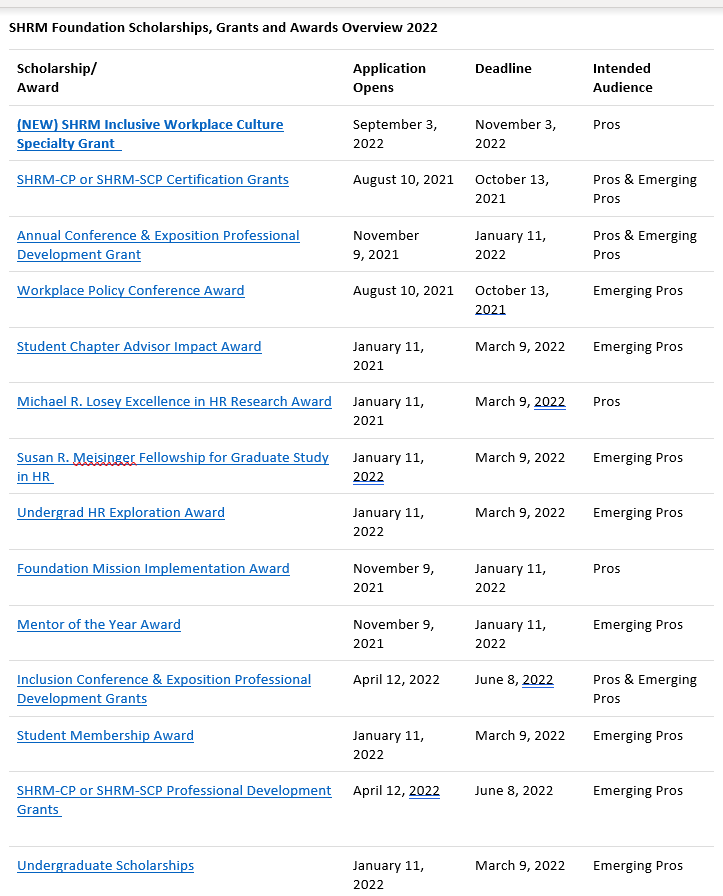 SHRM FOUNDATIONS SCHOLARSHIP 2022 link belowhttps://www.shrm.org/foundation/ourwork/scholarships/pages/all-deadlines.aspxTopic Discussion Call to order 2020 Matt Oglesby won a SHRM Foundation Scholarship2021 Matt  won a SHRM foundation ScholarshipShoals SHRM donates to the SHRM Foundation each year.  SHRM VLRC VOLUNTEER 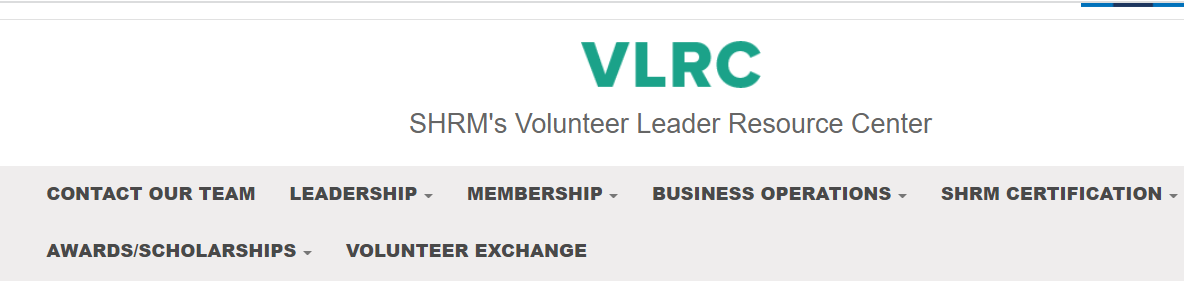 https://community.shrm.org/vlrc/homeThis website contains lots of help for board members.  Legislative Update – Kim LaFevor UpdateSHRM A-Team member. Sign up here! Take Action Download the APPhttp://www.advocacy.shrm.org/about?0Local Legislative speakers – Jamie Kiel, Katie Brit.  Kim will work on a legislative speaker for 2022.  Legislative Update – Kim LaFevorLegislative Update – Kim LaFevorAll Hill Visit have been postponed until further notice A-team webcast 9/30/2021All Hill Visit have been postponed until further notice A-team webcast 9/30/2021All Hill Visit have been postponed until further notice A-team webcast 9/30/2021Student Affairs – Chapter AdvisorsStudent Affairs – Chapter AdvisorsStudent SHRM national rates increase in $49Student SHRM national rates increase in $49Student SHRM national rates increase in $49Student Affairs – Matt Oglesby Student Affairs – Matt Oglesby Matt update on UNA student chapter: UNA students have been attending our webinars --Election of officers --Study Abroad 2022 tentativeOfficersMBA is growing around 67 students Face to Face student conference – February 9 Auburn Montgomery Matt update on UNA student chapter: UNA students have been attending our webinars --Election of officers --Study Abroad 2022 tentativeOfficersMBA is growing around 67 students Face to Face student conference – February 9 Auburn Montgomery Matt update on UNA student chapter: UNA students have been attending our webinars --Election of officers --Study Abroad 2022 tentativeOfficersMBA is growing around 67 students Face to Face student conference – February 9 Auburn Montgomery Income Statement/Finances-Christina Lewis 11/30/2021SHRM Deposit for membership Q2 Financial Support Program100% Chapters: $6.25 per SHRM Professional Member primarily coded* to your Chapter at the end of each calendar quarter. Paid quarterly and totaling $25 per year.Income Statement/Finances-Christina Lewis 11/30/2021SHRM Deposit for membership Q2 Financial Support Program100% Chapters: $6.25 per SHRM Professional Member primarily coded* to your Chapter at the end of each calendar quarter. Paid quarterly and totaling $25 per year.Christina Lewis presents the Income Statement as of 11/30/2021 Previous Balance -$ 11,848.47Current Balance - $ 11,301.87Chapter payments SHRM-$318.75Membership payments $200 Keeping up with Jan 1 beginning and Dec 31 ending balance This is required for SHRM affiliation Christina Lewis presents the Income Statement as of 11/30/2021 Previous Balance -$ 11,848.47Current Balance - $ 11,301.87Chapter payments SHRM-$318.75Membership payments $200 Keeping up with Jan 1 beginning and Dec 31 ending balance This is required for SHRM affiliation Christina Lewis presents the Income Statement as of 11/30/2021 Previous Balance -$ 11,848.47Current Balance - $ 11,301.87Chapter payments SHRM-$318.75Membership payments $200 Keeping up with Jan 1 beginning and Dec 31 ending balance This is required for SHRM affiliation Shoals Scholar Dollars 2022Shoals Scholar Dollars 2022Will review in 2022Will review in 2022Membership Roster= previous 58 membersCurrent 51Squareup-credit/debit card payment(charges a fee so you don’t receive the full amount of the payment) $3.93SHRM Dual Membership program 8/17/2021Members can pay or register through SHRM.org for chapter membership Paid members will receive a free 2021 $50 membership at no additional cost(if we meet in person there will be a $15 food cost for anyone attending)Membership Roster= previous 58 membersCurrent 51Squareup-credit/debit card payment(charges a fee so you don’t receive the full amount of the payment) $3.93SHRM Dual Membership program 8/17/2021Members can pay or register through SHRM.org for chapter membership Paid members will receive a free 2021 $50 membership at no additional cost(if we meet in person there will be a $15 food cost for anyone attending)When requested submit Chapter Membership Roster to Kevin Abbed (kevin.abbed@shrm.orgmembers must be SHRM National Members New members Robin MontgomeryAlma LandaverdeSarah JacksonKara PendergrassJacklyn Prather9-Not renewed  SHRM national membership (Allison Cole, Celena Grant, Cris Stephenson, Donna Jo Kent(retirement), Nick Conway, Gina Wilson, Emily Beavers, Jordan Lumpkins, Merkitha Malone, Jacquelun Allen, Kim Carmack, Christopher Klein, Carl Collins, Christopher Klein(kim Lafevor not primary chapter)Membership Cost 2022 January 1 - December 31, 2022Membership –$50$12 food cost - **changed to $10 for members, Non-Member/Guest Food Cost $15Approved membership duesThis is required for SHRM affiliationWhen requested submit Chapter Membership Roster to Kevin Abbed (kevin.abbed@shrm.orgmembers must be SHRM National Members New members Robin MontgomeryAlma LandaverdeSarah JacksonKara PendergrassJacklyn Prather9-Not renewed  SHRM national membership (Allison Cole, Celena Grant, Cris Stephenson, Donna Jo Kent(retirement), Nick Conway, Gina Wilson, Emily Beavers, Jordan Lumpkins, Merkitha Malone, Jacquelun Allen, Kim Carmack, Christopher Klein, Carl Collins, Christopher Klein(kim Lafevor not primary chapter)Membership Cost 2022 January 1 - December 31, 2022Membership –$50$12 food cost - **changed to $10 for members, Non-Member/Guest Food Cost $15Approved membership duesThis is required for SHRM affiliationCollege Relations – Budget Kim - $50 student rateFebruary 23 & 24 – possibly send scholarships for this legislative conference.  Kim many need some donations for students.  College Relations – Budget Kim - $50 student rateFebruary 23 & 24 – possibly send scholarships for this legislative conference.  Kim many need some donations for students.  Matt Oglesby UNA Student Chapter 2022-BudgetKim LaFevor Student 2022- BudgetMatt Oglesby UNA Student Chapter 2022-BudgetKim LaFevor Student 2022- BudgetSponsorship Info  Bone & JointSponsorship Info  Bone & JointPaid Sponsorships none at this timePaid Sponsorships none at this timeSHRM Foundation Change  https://www.shrm.org/foundation/Pages/Donate-Now.aspxNew Fundraising website for chapters and state council https://shrm.org/foundation/about/Pages/GiveSmartSHRM Foundation Change  https://www.shrm.org/foundation/Pages/Donate-Now.aspxNew Fundraising website for chapters and state council https://shrm.org/foundation/about/Pages/GiveSmartSupporting and promote SHRM Foundation Initiative - SHRM Foundation $Change$ -   Made SHRM Foundation $1000 October 2022 Approved to make donation This is required for SHRM affiliationSupporting and promote SHRM Foundation Initiative - SHRM Foundation $Change$ -   Made SHRM Foundation $1000 October 2022 Approved to make donation This is required for SHRM affiliation2021 ALSHRM SHRM FOUNDATION DIRECTOR FOR THE STATE Raised $2000 in Birmingham2021 ALSHRM SHRM FOUNDATION DIRECTOR FOR THE STATE Raised $2000 in Birmingham2021 ALSHRM SHRM FOUNDATION DIRECTOR FOR THE STATE Raised $2000 in Birmingham2021 ALSHRM SHRM FOUNDATION DIRECTOR FOR THE STATE Raised $2000 in Birmingham1/21/2021 ALSHRM Board meeting 4/8/2021 ALSHRM Board Meeting7/29/2021 ALSHRM Board Meeting11/5/2021 ALSHRM  Board MeetingALSHRM Next one may be in person meeting in January/February 2022 Meeting Credits Meeting Credits Crystal Wilson has been submitting certification credits for meetings and conferences.  HRCI & SHRM UNA/SHRM Certification Study Group 2021https://www.shrm.org/certification/about/Pages/default.aspxEmail or call Meghan Fike for promo codemmfike@una.edu; 256-765-4289UNA/SHRM Certification Study Group 2021https://www.shrm.org/certification/about/Pages/default.aspxEmail or call Meghan Fike for promo codemmfike@una.edu; 256-765-4289Each instructor must be SHRM Certified SHRM certification exam window is Instructors: Crystal Wilson, Ashley Butler, Rob Hildreth, Carol Underwood Promoting SHRM Certification This is required for SHRM affiliationBoard Member Elections/Chapter Leader Information Form CLIFhttps://fs16.formsite.com/robgatesshrmorg/form8/index.htmlBoard Member Elections/Chapter Leader Information Form CLIFhttps://fs16.formsite.com/robgatesshrmorg/form8/index.htmlSurvey Monkey online vote for board membersh October/November 2021 We hope to find additional volunteer, possible students to help us with social media, flyers etc.as members at large New board Members Pam Parker and Mallory Watkins interested in join Shoals Chapter This is required for SHRM affiliation SHAPE -Completedhttps://drive.google.com/file/d/1WYhBfdWx96gkc1-ONk8iJkazhvwtqp33/viewSHAPE -Completedhttps://drive.google.com/file/d/1WYhBfdWx96gkc1-ONk8iJkazhvwtqp33/viewSHAPE deadline is January 31, 2022 for our chapter initiatives. Search for SHRM VLRC, may have to enter Shape in the search engine on the website for correct year 2021.Answer7-10 questionsRequired for SHRM AffiliationsUpcoming Board Meetings 1/20213/20218/2021Upcoming Board Meetings 1/20213/20218/2021This is required for SHRM affiliation SHRM Annual Conference 2021SHRM Annual Conference 2022SHRM Annual Conference 2021SHRM Annual Conference 2022Promote SHRM Expo Conference 2022-New Orleans, LA June 12-15 2022Communication OfficerCommunication Officer-Update, Social Medial, Flyers (looking at students to help with this task for the chapter); maybe use CanvaBoard Member Perks Chapter will pay for Board members to attend UNA conference. if they chose to attend and their company will not payPresident, President Elect/Vice/ Past President, Finance officer, Administrative officer, Communication officer, Legislative and Student Liaison board memberChapter will pay for Board members to attend UNA conference. if they chose to attend and their company will not payPresident, President Elect/Vice/ Past President, Finance officer, Administrative officer, Communication officer, Legislative and Student Liaison board memberWebinars & SHRM WEBINARS Crystal has been sending out relevant webinars to the group https://www.shrm.org/learningandcareer/learning/webcasts/pages/default.aspxCrystal has been sending out relevant webinars to the group https://www.shrm.org/learningandcareer/learning/webcasts/pages/default.aspxUpcoming Meetings 2021January 2021-December 2021Speaker Ideas -  HR Panel (3 or 4 people) with predetermined questions Speakers Needed: 2022 Thursday January 14, 2021, Building Trust Crystal WilsonThursday February 11, 2021-Legal update Carr and AllisonThursday March 11, 2021, Joshua Sky Performance Management Thursday April 8, 2021, Donna Pearson Safety updateALSHRM State Conference  May 4-5 2021 Birmingham, AL  Thursday May 13, 2021, Keith Bray Identity theft and fraudThursday June 10, 2021 Kim LafevorJuly & August 2021 No Meetings Thursday January 14, 2021, Building Trust Crystal WilsonThursday February 11, 2021-Legal update Carr and AllisonThursday March 11, 2021, Joshua Sky Performance Management Thursday April 8, 2021, Donna Pearson Safety updateALSHRM State Conference  May 4-5 2021 Birmingham, AL  Thursday May 13, 2021, Keith Bray Identity theft and fraudThursday June 10, 2021 Kim LafevorJuly & August 2021 No Meetings2021 Meeting DatesThursday September 9, 2021, Ethical Leadership Matt OglesbyThursday October 14, 2021, Outplacement, Danielle DayriesThursday November 11, 2021 Retirement Income Planning Stanley Morgan, Trey BelewThursday-Saturday November 11-12, 2021 SHRM Business Leadership Meeting Volunteers webinar onlineThursday December 9, 2021 Membership Promotion-Fun and Games First Metro Rhoda P’s catering need door prizes $10 per plate 2022 Meeting DatesNeed speakerWe will plan to meet in person unless speakers are unable to do so.Mary Marshall VanSant will speak on Strategic Doing in 2022Thursday January 13 Patrick Sebesta Huntsville, AL Title VII Best Practices LGBT+Thursday February 10 Carr and Allison Legal Update (may need to speak via zoom)ALSHRM Legislative Symposium Reception will be on February 23, 2022 & February 24th, 2022 Montgomery, ALThursday March 10 Request SHRM Speaker?Thursday April 14 Thursday May 12ALSHRM Conference & Expo May 2-4 2022June & July No meetingJune 12-15 2022 SHRM Expo Conference 2022-New Orleans, LAThursday August 11 Thursday September 8Thursday October 13Thursday November 10Thursday December 8 Fun and GamesNew Business – Combining Annual HR Conference & Workers Compensation ConferenceWe discussed combining the two annual HR conferences that UNA offers each year.  This is due to declining numbers at each session in hopes that we can improve these numbers.  We will try this option in 2022 to see if it works.  